Activity 3: Problem SolvingPart A: Group DiscussionWork in groups and discuss your answers to the following questions.1. What are the traits of a good problem-solver in your opinion?2. What steps could go into finding a solution to a problem?3. Can creativity be applied to problem-solving? How?Part B: Read the ArticleSkim the article How to become a creative problem solver by Louise Cunnah and find the benefits of using creativity in problem solving.Part C: DefinitionsFill in the terms into the correct cells to match them to the definitions below:Part D: Read for DetailsRead the article from Part B again and answer the following questions in your group.Each question has a sample answer that will be revealed when you click/tap on the Check button and then Show Solution.1. What assumption underlies the CPS model?2. According to the CPS model, what are the differences between the clarifying and ideating steps?3. At which step in the CPS model are ideas put into action? What do you know about this step?4. What are the benefits of using the mind mapping technique?5. What do the different colors in the Six Different Hats technique imply?6. Is there anything that needs to be done before one starts mind wandering?7. According to the text, what technique can help an individual go beyond the typical brainstorming methods?8. How does one ensure that they continue to generate creative ideas without burning out?Part E: Critical ThinkingThink about a challenge you have faced in your language learning courses (e.g., a challenging test, paper, essay, or presentation).To brainstorm solutions, use the following techniques:In your groups, discuss the following questions using the Divergent and Convergent Thinking methods.1. What problem-solving strategies did you use to achieve the best outcomes?2. If you were to face the challenge again, what would you do differently? What creative problem-solving strategies would you use?AnswerAnswerAnswerAnswerTermDefinitionfollowing the usual practices of the pastto indicatefully developed in all aspectsto start thinking about other mattersa puzzling or mysterious questionto hitrememberinvent a word or expressionto feel a strong emotionOptionsOptionsrecall, conventional, burst, wander, signify, strike, riddle, rounded, coinrecall, conventional, burst, wander, signify, strike, riddle, rounded, coinAnswerAnswerAnswerAnswerAnswerAnswerAnswerAnswerStep 1- Divergent ThinkingStep 2- Convergent Thinking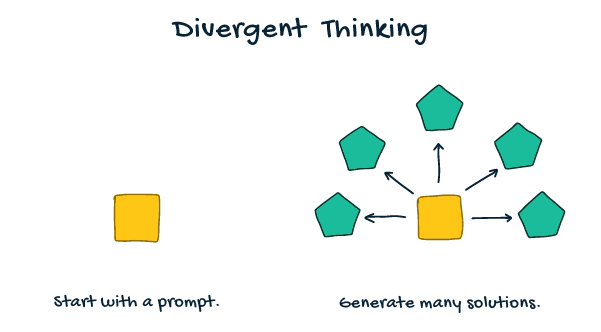 When producing ideas:Strive for quantity (i.e., generate as many ideas as possible)Defer judgement (do not evaluate their effectiveness at this point)Build off others’ ideasFreewheel (at this stage, it is okay to produce wild ideas!)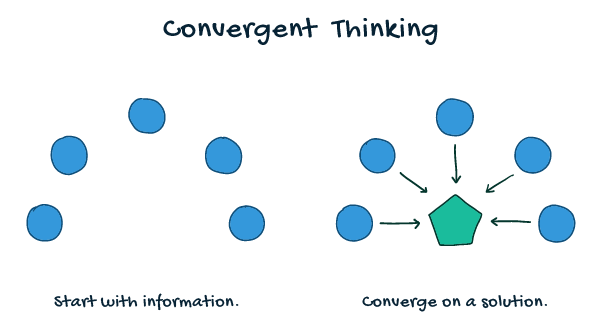 Evaluating the effectiveness of your ideas:Rate your ideasCluster your ideas (i.e., put them into different categories)Tag your favouritesAnswerAnswer